Publicado en 48170 el 20/05/2013 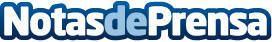 ComVantage, una red segura de colaboración virtual a través de la Web 3.0Nextel S.A. participa en el proyecto ComVantage desarrollando un control de acceso multi-dominio que permita una colaboración móvil segura entre distintas empresas en el sector de la logística, fabricación y e-Commerce en el contexto de la Web de Datos o Web 3.0.Datos de contacto:AnabellaÁrea de Comunicación de Nextel S.A.902540430Nota de prensa publicada en: https://www.notasdeprensa.es/comvantage-una-red-segura-de-colaboracion-virtual-a-traves-de-la-web-30 Categorias: E-Commerce http://www.notasdeprensa.es